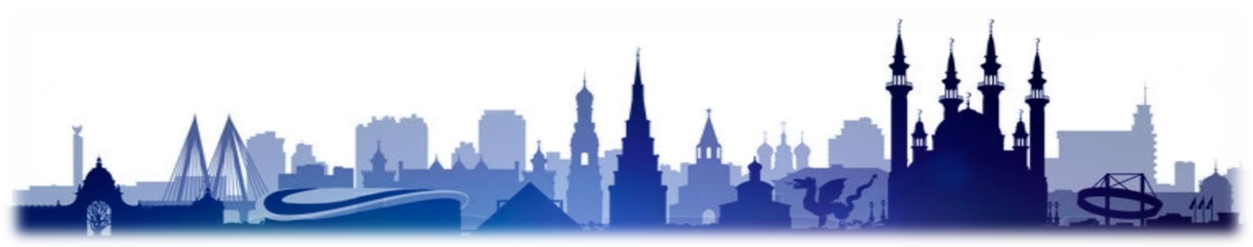 ООО ТК «СЕЛЕНА» оставляет за собой право изменять порядок и время проведения экскурсий, а так же замена их на равноценные!Туристам необходимо иметь с собой: паспорт/свидетельство о рождении, полис ОМССтоимость тура на 1 человека при размещении в 2-х местном номере отеля «Ибис» 3* -36 000  руб.Стоимость тура на 1 человека при размещении в 2-х местном номере отеля «Ибис» 3* в праздничные даты – 41 400 руб.1 день1 деньСамостоятельное прибытие в гостиницу. Трансфер до гостиницы бронируется заранее и предоставляется за дополнительную плату: Время выезда на программу из отеля фиксированное. Гарантированное размещение в гостинице после 15:00. Свои вещи Вы можете оставить бесплатно в камере хранения гостиницы.14:15Обед в кафе или ресторане города.  Интерактивная программа «Якын дуслар» погрузит вас в мир древней культуры татарского народа. Каждый народ мира уникален, и неповторима его душа, сокрытая в духовном творчестве – фольклоре. Все туристы имеют возможность с первых минут пребывания в Казани прикоснуться к вековой культуре татарского народа.15:30Обзорная экскурсия «Легенды и тайны тысячелетней Казани». Вы насладитесь самобытной красотой Казани, увидите своими глазами яркие краски ее улиц и площадей, узнаете, где хранятся несметные сокровища Казанских ханов, и где закипел без огня котел. Достопримечательности тысячелетнего города соединили в себе культуру Запада и традиции Востока: Старо-Татарская слобода, где проживало с XVI века татарское население, Суконная слобода — промышленные преобразования Петра I, площадь фонтанов, озеро Кабан — его тайны и легенды, стилизованная деревенька «Туганавылым», новый театр кукол, Казанский университет, площадь Свободы — культурный и административный центр Казани18:30Трансфер в гостиницу. Свободное время.20:30Вечерняя обзорная экскурсия по городу «Огни Казани».   Если после насыщенной экскурсионной программы вы еще полны сил и хотите увидеть другую Казань, и услышать про другую Казань, приглашаем вас окунуться в сказочный облик ночной столицы. Перед вами предстанет Казань, затихшая и умиротворенная, вся в огнях подсветки исторических зданий. Экскурсия проходит по самым ярким местам ночного города.2 день2 день 07:00Завтрак в гостинице. Встреча с экскурсоводом в холле гостиницы. Выезд на экскурсионную программу в г. Елабуга (209 км.)12:00Прибытие в Елабугу. Экскурсия «Елабуга — купеческая». Елабуга — второй по значимости город в Республике Татарстан, обладающий уникальным историко-культурным наследием. Великолепная и неповторимая Елабуга приглашает вас в гости! Ощутите уют и очарование старинного купеческого города! Вдохните воздух шишкинских лесов, прикоснитесь к седой старине в многочисленных музеях Елабуги. Вы познакомитесь с основными достопримечательностями города: Шишкинские пруды, «Чертово» городище, площадь Тысячелетия Елабуги, проедете по старинным улочкам города.Обед в кафе или ресторане Елабуги.В программу экскурсии входит посещение музея дом Памяти М. И. Цветаевой и дом — музей И.И. Шишкина.Экскурсия в музей "Дом памяти Марины Цветаевой" Бывший дом семьи Бродельщиковых, в котором прошли последние 10 дней жизни эвакуированной из Москвы Марины Цветаевой. Мемориальная экспозиция Дома памяти М.И. Цветаевой воспроизводит обстановку дома елабужской семьи начала 1940-х гг. Документальная экспозиция рассказывает о пребывании в Елабуге Марины Цветаевой: списки эвакуированных литераторов, фрагмент домовой книги Бродельщиковых, тексты предсмертных записок, запись акта о смерти Цветаевой, отрывки из дневников и писем Георгия Эфрона, письма Анастасии Цветаевой и Ариадны Эфрон, первый посмертный сборник стихов Марины Цветаевой (1961). Главная ценность — записная книжка, принадлежавшая Цветаевой.Экскурсия в мемориальный дом-музей И.И. Шишкина — памятник истории и культуры федерального значения. Дом был построен отцом знаменитого художника Иваном Васильевичем Шишкиным в 1835 году, в нём прошли детские и юношеские годы будущего пейзажиста Ивана Ивановича Шишкина (1832–1898). Здесь он начал рисовать, с детства проявляя незаурядные способности, сюда приезжал в зрелые годы, черпая вдохновение в прикамских лесах и просторах.Елабужский музей художника имеет мировое значение, он является единственным в мире домом-музеем И.И. Шишкина и экспонирует только подлинные предметы декоративно-прикладного искусства, графики и живописи XIX века. Экспозиция занимает два этажа особняка Шишкиных. В музее 16 экспозиционных залов. Первый этаж восстановлен таким, каким был при жизни семьи, здесь находятся большая и малая гостиные, кабинет отца, дорожная комната, буфетная и столовая; на втором этаже комната сестёр художника, а также спальня и мастерская Ивана Ивановича. В залах графики и живописи экспонируются подлинные офорты и картины Шишкина, среди которых самая ранняя его работа «Жатва» (1850-е гг.).17:00Выезд в Казань.20:00Прибытие в Казань. Свободное время в центре города.3 день3 день 07:00Завтрак в гостинице. Встреча с экскурсоводом в холле гостиницы.10:00Экскурсия «Белокаменная крепость». Казанский Кремль – главная достопримечательность города, памятник всемирного наследия ЮНЕСКО. Это — официальная резиденция Президента Республики Татарстан и государственный музей-заповедник, который ежегодно посещают тысячи туристов. Белокаменный Кремль – сердце древнего города, воплотившее в себе культуру запада и востока. Здесь взметнулись ввысь минареты главной мечети города Кул Шариф (посещение) и сверкают золотом купола старейшего православного Благовещенского собора. На территории крепости находится один из символов Казани — знаменитая «падающая» башня ханши Сююмбике.С 11:45 до 19:00Речная экскурсия на остров-град Свияжск. Причал «Казан». Посадка на теплоход.Экскурсия «Цитадель завоевателя» - остров-град Свияжск. Свияжск – древняя крепость, построенная в правление Ивана Грозного, служила военным форпостом в Поволжье и местом подготовки военных частей для похода на неприступную крепость Казань. Крепость построили в Угличе, затем разобрали, сплавили вниз по Волге и собрали уже на острове. В маршрут экскурсии в Свияжске входят уникальные исторические памятники: Собор Богоматери «Всех Скорбящих Радость», один из старейших деревянных храмов России — церковь Святой Троицы, действующий Успенский монастырь с архитектурным ансамблем 16-17 вв., Конный двор и ремесленные мастерские, Рождественская площадь — откуда открывается вид на водные просторы и Услонские горы. В ходе экскурсии предусмотрено свободное время (самостоятельно: музеи, сувенирные лавки, обед).В случае невозможности проведения теплоходной экскурсии: Автобусная экскурсия на остров-град Свияжск.С 20:15 до 21:45Дополнительно: Авторская интерактивная программа «Гостеприимный дом Бая».. Стоимость программы: 1950 рублей взрослый, 1800 рублей детский до 14 лет. (Программа состоится при наборе минимум 15 человек).4 день4 день 07:00Завтрак в гостинице. Встреча с экскурсоводом в холле гостиницы.09:30«Храм всех религий». Комплекс представляет собой необычное архитектурное смешивание разных культур и мировых верований — церкви, мечети, синагоги, пагоды, индуистские храмы, а также верования исчезнувших цивилизаций. Вселенский храм — это не место для богослужений, а музей и архитектурный памятник и символический симбиоз религий, цивилизаций и культур. Внутри храм всех религий имеет несколько красиво декорированных залов, посвященных различным верованиям: зал Будды, Египетский зал, Католический зал, зал Иисуса Христа; есть также Театральный зал, картинная галерея, где проходят выставки художников, чайная комната. Важной составной частью памятника религий выступает и одна из комнат родного дома Ильдара Ханова, в которой он жил. После его смерти в комнате организовали музей в его честь.11:15«Овеянная легендами земля» в Раифский Богородицкий мужской монастырь, расположенный в 30 км. от Казани, в заповедном лесу, на берегу дивной красоты озера. Монастырь основан в 17 веке. Его архитектурный ансамбль - один из самых величественных в среднем Поволжье складывался в течение столетий.
Основной святыней монастыря является чудотворный Грузинский образ пресвятой Богородицы (XVII в).14:30Свободное время в центре города.5 день5 день 07:00Завтрак в гостинице. 10:15Экскурсия «Цветущая Боратынка». Посещение музея поэта Е. Боратынского. Е.А. Боратынский – выдающийся русский поэт, друг А.С. Пушкина.Придя в музей, посетитель окажется в реальном жилом доме одной из дворянских семей дореволюционной Казани, увидит, как жили его обитатели, чем занимались в часы досуга. Посетители музея смогут увидеть предметы мебели, стоявшей в доме поэта, его личные вещи, письма, посуду, книги, портреты поэта и его знакомых и друзей, рукописи. Рассказ идет не только о судьбе бывших владельцев усадьбы, но и о судьбе самого дома и сада.Экскурсия продолжается в усадебном саде, благоухавшем в дворянском гнезде 100 лет назад с чаепитием на чайной веранде.12:00Автобусно - пешеходная экскурсия «Казань в парках». Парки и скверы Казани. Как и все большие города, Казань немыслима без зелёных насаждений, обилия парков и скверов. Они богемные и демократичные. История казанских парков — двухсотлетняя. До этого, в XVII веке в России вообще не было понятия «парк». То есть, были парки, но царские, боярские. Первый общественный парк, который возник в Казани в начале XIX века — Чёрное озеро. А частные парки в Казани появились еще в XVIII веке. (например, Лядской, Николаевский садики). В этих парках гуляли наши бабушки под звуки духового оркестра, здесь назначали свидания и деловые встречи, а сегодня обновленные парки встречают горожан и гостей города прохладой от летнего зноя и необычными историями из прошлого.14:30Свободное время в центре  города.6 день6 день07:00Завтрак в гостинице.С 10:45 до 12:15Экскурсия «Ангел хранитель». Приглашаем вас в увлекательное путешествие в старейшую обсерваторию Казанского Университета. Обсерватория Казанского Федерального университета, основанная в 1901 году, носит имя Василия Энгельгардта (нем.яз. «ангел-хранитель»). Именно он передал в Казань свои уникальныеастрономические инструменты, которые до сих пор исправно служат науке. На территории обсерватории - комплекс зданий начала XX века, музей обсерватории с коллекцией бесценных экспонатов. У вас есть уникальная возможность прикоснуться к историческим корням университета, узнать историю открытия обсерватории, возможность приобщиться к астрономии, к безграничному и загадочному миру космоса и истории нашей отечественной космонавтики.С 12:45 до 13:45Посещение Иннополиса.  Иннополис — новый город в России, расположенный в Республике Татарстан. Экономика города основана на высокотехнологичных индустриях. В Иннополисе создана уникальная городская среда с современной жилой инфраструктурой, экологией, безопасной средой, широкими возможностями для образования и профессионального развития. Университет Иннополиса — интеллектуальное ядро нового города и новый российский вуз, который занимается подготовкой ИТ-специалистов высокого уровня, заимствуя опыт лучших вузов мира. Это место поражает своей креативностью, совершенством, продуманностью до мелочей. 14:45Окончание экскурсии в центре города. Свободное время.7 день7 день07:00Завтрак в гостинице. Освобождение номеров. Выезд на программу с вещами.10:00Экскурсия «Поэма об университете». С давних времён Казань слывёт оплотом образования. Достаточно вспомнить, что именно в Казани было создано одно из старейших учебных заведений России — Казанский Университет, стены которого взрастили не одну плеяду будущих писателей, математиков, астрономов, химиков, деятельность которых прославила не только наш университет, но и нашу страну.11:00Еще немного о Казани. Воспоминания о былом и современность. Федоровский бугор.11:30История одной библиотеки.Национальная библиотека республики Татарстан одна из крупнейших и старейших библиотек России. Её история насчитывает 155 лет. Сегодня обновленная национальная библиотека располагается в здании – символе советского модернизма. Посетив нашу библиотеку, вы осмотрите читальные залы, террасу библиотеки, увидите уникальную инсталляцию из 287 букв 5 татарских алфавитов, насладитесь потрясающими видами исторической и современной части города, панорамой реки Казанки. Интерес вызывает не только ультрасовременная концепция библиотеки, но и история здания, котороестроили совсем по другим стандартам и для иных целей.12:30Окончание программы тура. Трансфер на ж/д вокзал.В стоимость тура включено:проживание в выбранной гостинице;питание (по программе);услуги экскурсовода;входные билеты в объекты показа по программе; транспортные услуги;Оплачивается дополнительно:встреча (или проводы) на вокзале или в аэропорту;доплата для иностранных туристов;наушники для экскурсий – радиогиды – 100 руб. за сутки экскурсионного обслуживания;проезд на общественном транспорте;услуги камеры хранения на вокзале.авиаперелет или ж/д переезд Краснодар – Казань– Краснодар (билеты можно приобрести в нашем офисе)